How to Setup WPS Function for AC6This document applies to users who need to use WPS functionModel: Tenda AC6              Question Classification: Function SetupStep 1: Open a browser on your computer, input tendawifi.com in address bar, then press enter key on your keyboard, enter login password of router’s management interface, click “Login”.                      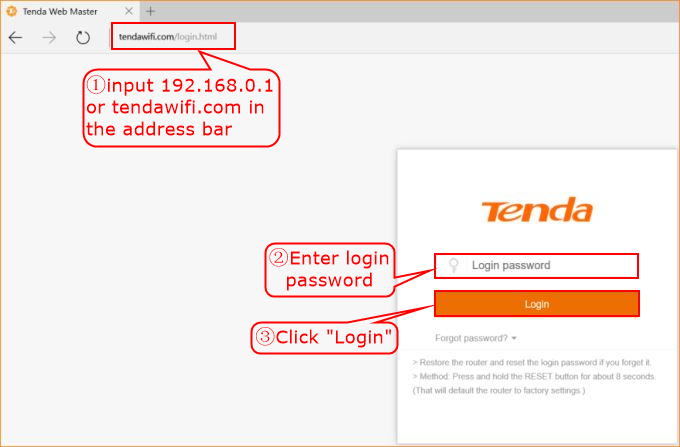 Step 2: Click “Wireless Settings”, choose “WPS”.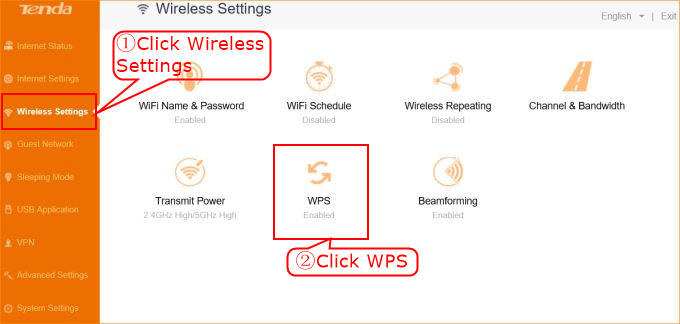 Step 3: Enable “WPS” function, choose WPS method that you need.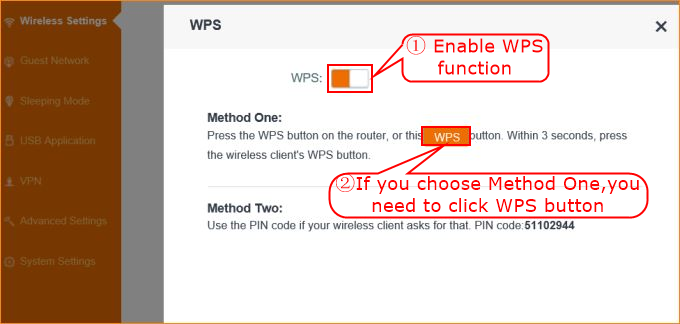 